RAPPORT DÉTAILLÉ 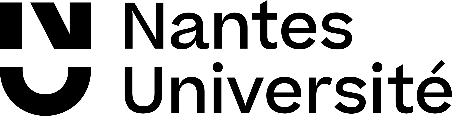 PRÉSENTÉ PAR L’ÉTUDIANT À L’ÉTABLISSEMENTMobilité d’études hors Erasmus Année universitaire 2023 / 2024	Ce rapport est destiné à fournir de précieuses informations qui pourront à la fois servir aux futurs étudiants et contribuer à l’amélioration continue des programmes de la mobilité. Nous vous sommes reconnaissants de bien vouloir nous apporter votre coopération en complétant ce questionnaire et en le signant.Le présent formulaire devra être télécharger sur votre espace personnel Mobility Online dans un délai de 15 jours après la fin de votre séjour. La non transmission de ce rapport entraînera une demande automatique de remboursement des allocations que vous avez pu percevoir.Veuillez remplir ce questionnaire électroniquement en écrivant ou en cochant les réponses appropriées.Evaluation sur une échelle de 1 à 5 (1= insuffisant ; 5 = excellent).IdentificationNOM :                                                       Prénom :      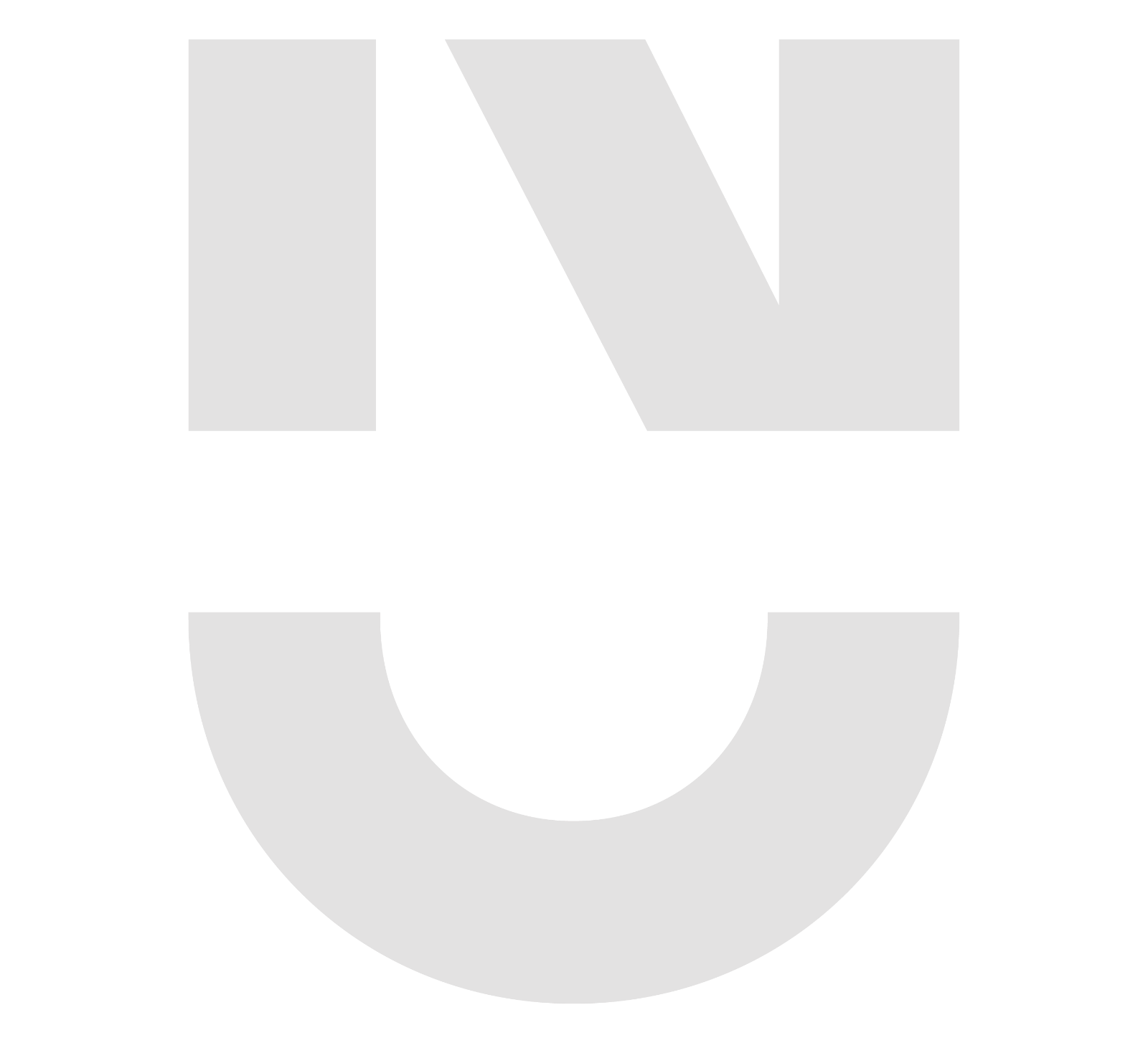 Sexe :      F      MDomaine d’études :      Date de naissance JJ/MM/AAAA :      /     /      	Nationalité :      Niveau d’études :      Adresse en France :      Téléphone :      Email :      J’accepte que mon adresse électronique soit utilisée pour me contacter :   Oui     NonPériode d’études et motivationEtablissement d’accueil : Nom de l’établissement d’accueil : 	     Pays :      Dates du séjour (JJ/MM/AAAA) : du      /     /      au      /     /       Durée en nombre de mois :      Pendant quelle année d’études avez-vous effectué votre mobilité ? Bac  +1, +2, +3      Master1, 2      Doctorat      Autre :      Selon vous, cette période d’études a été :  Trop courte D’une durée satisfaisante Trop longueQuels ont été les facteurs qui vous ont incité(e) à vous rendre à l’étranger ? Académiques		 Vivre à l’étranger Culturels et linguistiques		 Expérience internationale Amis vivant à l’étranger		 Être indépendant, autonome Augmenter mon employabilité 	 Autre :      Information et soutienQuel a été votre degré d’intégration aux étudiants locaux au sein de l’établissement d’accueil 1     2     3     4     5A votre arrivée au sein de l’établissement d’accueil avez-vous pu participer à :  Une journée d’accueil Une session d’informations Un programme d’informations Un cours de langueUn autre type d’évènement a-t-il été spécifiquement organisé à l’attention des étudiants étrangers au sein de l’établissement d’accueil durant votre séjour ?  Oui     NonSi oui, lequel :      LogementType de logement durant votre mobilité :  Résidence universitaire		 Colocation Logement privé		 Autre      Comment avez-vous trouvé ce logement ? Service de logement universitaire		 Amis ou famille Particulier		 Anciens élèves Internet	 Autre :      Coût du logement par mois :      Accessibilité aux ordinateurs et au courrier électronique au sein de l’établissement d’accueil : 1     2     3     4     5Préparation linguistique/ autreLangue d’enseignement au sein de l’établissement d’accueil :      Une préparation linguistique a-t-elle été organisée avant et/ou pendant votre période d’études ? Oui     NonSi oui, qui a organisé les cours de langue : Etablissement d’origine Etablissement d’accueil Autre :      Durée du cours de langue : Nombre total de semaines :      Nombre d’heures par semaines :      Quelle est votre satisfaction par rapport à cette préparation ? 1     2     3     4     5Commentez :      Comment qualifieriez-vous vos compétences linguistiques dans la langue de votre période d’études ?	Avant la période d’études :		Après la période d’études :	 Aucune connaissance		 Aucune connaissance	 Faibles		 Faibles	 Bonnes		 Bonnes	 Très bonnes		 Très bonnesEtes-vous satisfait(e) des dispositions prises concernant l’assurance, la protection sociale ?  Oui     NonCoûtCoût moyen de la période d’études par mois :      €Quel montant supplémentaire avez-vous dépensé à l’étranger en comparaison à vos dépenses dans votre pays d’origine ?      €Avez-vous dû vous acquitter de frais quelconques au sein de l’établissement d’accueil ? Oui     NonSi oui, veuillez cocher ou inscrire le type de frais et le montant  Assurance	     € Photocopies	     € Association étudiants	     € Autre : 	                                    €Autres coûts : Carte mensuelle :      €  Tickets bus :      €  Ticket cinéma :      €  Entrée boîte de nuit :      € Bière :      € Vin :      € Coca-cola:      €Avez-vous disposé de financement ? Allocations à la mobilité internationale 		 Famille Allocation régionale (Envoléo)		 Bourse privée Allocation Jule Verne		 Prêt d’Etat / privé Economies personnelles		 Autres : Montant mensuel total provenant de ces sources :  	     €Combien avez-vous dépensé par mois dans le pays d’accueil	      €Culture, lieux touristiquesQuels conseils donneriez-vous aux étudiants par rapport aux lieux à visiter (endroits touristiques, galléries, night clubs, bars, endroits intéressants à voir) ?Expérience personnelleEvaluation des résultats de votre période d’études : sur le plan académique :  1     2     3     4     5sur le plan personnel :	Evaluation générale                  1     2     3     4     5Aptitudes interculturelles :      1     2     3     4     5Compétences linguistiques :   1     2     3     4     5Indépendance :                             1     2     3     4     5Confiance en soi :                         1     2     3     4     5Avez-vous rencontré des problèmes au cours de votre période d’études à l’étranger ? Oui     NonSi oui, veuillez préciser lesquels :Quels aspects de votre période d’études avez-vous particulièrement appréciés ?Académique	 Oui     NonCulturel		 Oui     NonVivre à l’étranger	 Oui     Non Linguistique	 Oui     NonAmis vivant à l’étranger	 Oui     NonProjet professionnel /améliorer mon employabilité	 Oui     NonExpérience internationale	 Oui     Non Être indépendant, autonome	 Oui     NonAutre :      A la suite de votre période d’études, êtes-vous davantage disposé(e) à envisager la possibilité de travailler dans un autre pays que le vôtre à la fin de vos études ? Oui     NonPensez-vous que cette période de mobilité vous aidera dans votre vie professionnelle ? 1     2     3     4     5Quelles recommandations donneriez-vous aux autres étudiants pour préparer une mobilité dans cette université ?Quelles recommandations donneriez-vous aux autres étudiants en ce qui concerne l’information, les procédures de candidature, etc. ? Seriez-vous prêt à faire profiter les étudiants entrant ou sortant de votre expérience ?  Oui     Non